ОПРОСНЫЙ ЛИСТ ДЛЯ ПОЛУЧЕНИЯ ВИЗЫ В КАНАДУВсю ответственность за информацию, указанную в опросном листе, несет заявитель.«___»______________20__г.                                  Подпись ______________________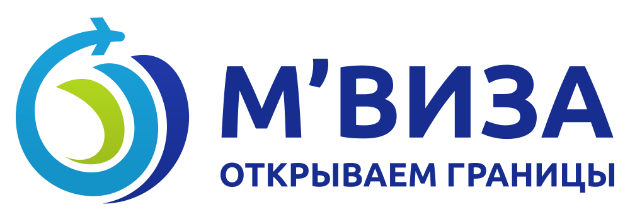 Тел. +7 900 087 88 83E-mail: chel@m-visa.ruФамилия Имя ОтчествоФамилия Имя ОтчествоФамилия Имя ОтчествоФамилия Имя ОтчествоФамилия Имя ОтчествоФамилия Имя ОтчествоПредыдущие ФИО (если меняли):Предыдущие ФИО (если меняли):Предыдущие ФИО (если меняли):Предыдущие ФИО (если меняли):Предыдущие ФИО (если меняли):Предыдущие ФИО (если меняли):Предыдущие ФИО (если меняли):Предыдущие ФИО (если меняли):Предыдущие ФИО (если меняли):Предыдущие ФИО (если меняли):ПолМ          Ж М          Ж М          Ж М          Ж М          Ж М          Ж М          Ж М          Ж М          Ж Дата рождения Дата рождения Дата рождения Дата рождения Дата рождения Дата рождения Дата рождения Дата рождения Дата рождения Место рожденияМесто рожденияМесто рожденияГражданство при рожденииГражданство при рожденииГражданство при рожденииГражданство при рожденииГражданство при рожденииГражданство в настоящий моментГражданство в настоящий моментГражданство в настоящий моментГражданство в настоящий моментГражданство в настоящий моментГражданство в настоящий моментГражданство в настоящий моментГражданство в настоящий моментГражданство в настоящий моментГражданство в настоящий моментГражданство в настоящий моментГражданство в настоящий моментГражданство в настоящий моментГражданство в настоящий моментАдрес: ИндексАдрес: ИндексГородГородГородГородГородУлицаУлицаНомер домаНомер домаНомер квартирыНомер квартирыНомер квартирыНомер квартирыНомер квартирыНомер квартирыНомер квартирыНомер квартирыНомер квартирыНомер квартирыТелефонТелефонМобильный телефонМобильный телефонМобильный телефонМобильный телефонМобильный телефонМобильный телефонМобильный телефонДомашний телефонДомашний телефонДомашний телефонДомашний телефонДомашний телефонДомашний телефонE-mailE-mailE-mailE-mailE-mailE-mailE-mailСостоите ли Вы в браке? Состоите ли Вы в браке? Состоите ли Вы в браке? Состоите ли Вы в браке? Состоите ли Вы в браке? Состоите ли Вы в браке? Состоите ли Вы в браке? С какого времени Вы состоите в браке? (чч/мм/гг)С какого времени Вы состоите в браке? (чч/мм/гг)С какого времени Вы состоите в браке? (чч/мм/гг)С какого времени Вы состоите в браке? (чч/мм/гг)С какого времени Вы состоите в браке? (чч/мм/гг)С какого времени Вы состоите в браке? (чч/мм/гг)С какого времени Вы состоите в браке? (чч/мм/гг)С какого времени Вы состоите в браке? (чч/мм/гг)С какого времени Вы состоите в браке? (чч/мм/гг)С какого времени Вы состоите в браке? (чч/мм/гг)С какого времени Вы состоите в браке? (чч/мм/гг)С какого времени Вы состоите в браке? (чч/мм/гг)С какого времени Вы состоите в браке? (чч/мм/гг)С какого времени Вы состоите в браке? (чч/мм/гг)С какого времени Вы состоите в браке? (чч/мм/гг)С какого времени Вы состоите в браке? (чч/мм/гг)Состояли ли Вы в браке ранее?Состояли ли Вы в браке ранее?Состояли ли Вы в браке ранее?Состояли ли Вы в браке ранее?Состояли ли Вы в браке ранее?Состояли ли Вы в браке ранее?Состояли ли Вы в браке ранее?Состояли ли Вы в браке ранее?Даты заключения и расторжения бракаДаты заключения и расторжения бракаДаты заключения и расторжения бракаДаты заключения и расторжения бракаДаты заключения и расторжения бракаДаты заключения и расторжения бракаДаты заключения и расторжения бракаДаты заключения и расторжения бракаДаты заключения и расторжения бракаДаты заключения и расторжения бракаДаты заключения и расторжения бракаДаты заключения и расторжения бракаФИО бывшего супруга/супругиФИО бывшего супруга/супругиФИО бывшего супруга/супругиФИО бывшего супруга/супругиФИО бывшего супруга/супругиФИО бывшего супруга/супругиФИО бывшего супруга/супругиФИО бывшего супруга/супругиФИО бывшего супруга/супругиДата начала обученияДата начала обученияДата начала обученияДата начала обученияДата начала обученияНазвание учебного заведенияНазвание учебного заведенияНазвание учебного заведенияНазвание учебного заведенияНазвание учебного заведенияНазвание учебного заведенияНазвание учебного заведенияНазвание учебного заведенияНазвание учебного заведенияНазвание учебного заведенияНазвание факультетаНазвание факультетаНазвание факультетаНазвание факультетаНазвание факультетаДаты начала и окончания обученияДаты начала и окончания обученияДаты начала и окончания обученияДаты начала и окончания обученияДаты начала и окончания обученияДаты начала и окончания обученияДаты начала и окончания обученияДаты начала и окончания обученияДаты начала и окончания обученияДаты начала и окончания обученияДаты начала и окончания обученияАдрес учебного заведенияАдрес учебного заведенияАдрес учебного заведенияАдрес учебного заведенияАдрес учебного заведенияАдрес учебного заведенияАдрес учебного заведенияАдрес учебного заведенияУкажите информацию о Вашей трудовой деятельности (учебе) за последние 10 летУкажите информацию о Вашей трудовой деятельности (учебе) за последние 10 летУкажите информацию о Вашей трудовой деятельности (учебе) за последние 10 летУкажите информацию о Вашей трудовой деятельности (учебе) за последние 10 летУкажите информацию о Вашей трудовой деятельности (учебе) за последние 10 летУкажите информацию о Вашей трудовой деятельности (учебе) за последние 10 летУкажите информацию о Вашей трудовой деятельности (учебе) за последние 10 летУкажите информацию о Вашей трудовой деятельности (учебе) за последние 10 летУкажите информацию о Вашей трудовой деятельности (учебе) за последние 10 летУкажите информацию о Вашей трудовой деятельности (учебе) за последние 10 летУкажите информацию о Вашей трудовой деятельности (учебе) за последние 10 летУкажите информацию о Вашей трудовой деятельности (учебе) за последние 10 летУкажите информацию о Вашей трудовой деятельности (учебе) за последние 10 летУкажите информацию о Вашей трудовой деятельности (учебе) за последние 10 летУкажите информацию о Вашей трудовой деятельности (учебе) за последние 10 летУкажите информацию о Вашей трудовой деятельности (учебе) за последние 10 летУкажите информацию о Вашей трудовой деятельности (учебе) за последние 10 летУкажите информацию о Вашей трудовой деятельности (учебе) за последние 10 летУкажите информацию о Вашей трудовой деятельности (учебе) за последние 10 летУкажите информацию о Вашей трудовой деятельности (учебе) за последние 10 летУкажите информацию о Вашей трудовой деятельности (учебе) за последние 10 летУкажите информацию о Вашей трудовой деятельности (учебе) за последние 10 летУкажите информацию о Вашей трудовой деятельности (учебе) за последние 10 летУкажите информацию о Вашей трудовой деятельности (учебе) за последние 10 летУкажите информацию о Вашей трудовой деятельности (учебе) за последние 10 летУкажите информацию о Вашей трудовой деятельности (учебе) за последние 10 летУкажите информацию о Вашей трудовой деятельности (учебе) за последние 10 летУкажите информацию о Вашей трудовой деятельности (учебе) за последние 10 летУкажите информацию о Вашей семьеУкажите информацию о Вашей семьеУкажите информацию о Вашей семьеУкажите информацию о Вашей семьеУкажите информацию о Вашей семьеУкажите информацию о Вашей семьеУкажите информацию о Вашей семьеУкажите информацию о Вашей семьеУкажите информацию о Вашей семьеУкажите информацию о Вашей семьеУкажите информацию о Вашей семьеУкажите информацию о Вашей семьеУкажите информацию о Вашей семьеУкажите информацию о Вашей семьеУкажите информацию о Вашей семьеУкажите информацию о Вашей семьеУкажите информацию о Вашей семьеУкажите информацию о Вашей семьеУкажите информацию о Вашей семьеУкажите информацию о Вашей семьеУкажите информацию о Вашей семьеУкажите информацию о Вашей семьеУкажите информацию о Вашей семьеУкажите информацию о Вашей семьеУкажите информацию о Вашей семьеУкажите информацию о Вашей семьеУкажите информацию о Вашей семьеУкажите информацию о Вашей семьеСлужили ли Вы когда-либо в военных войсках, в милиции, подразделениях гражданской обороны, полиции или  в службах безопасности (в том числе резервные или добровольческие отряды)? Служили ли Вы когда-либо в военных войсках, в милиции, подразделениях гражданской обороны, полиции или  в службах безопасности (в том числе резервные или добровольческие отряды)? Служили ли Вы когда-либо в военных войсках, в милиции, подразделениях гражданской обороны, полиции или  в службах безопасности (в том числе резервные или добровольческие отряды)? Служили ли Вы когда-либо в военных войсках, в милиции, подразделениях гражданской обороны, полиции или  в службах безопасности (в том числе резервные или добровольческие отряды)? Служили ли Вы когда-либо в военных войсках, в милиции, подразделениях гражданской обороны, полиции или  в службах безопасности (в том числе резервные или добровольческие отряды)? Служили ли Вы когда-либо в военных войсках, в милиции, подразделениях гражданской обороны, полиции или  в службах безопасности (в том числе резервные или добровольческие отряды)? Служили ли Вы когда-либо в военных войсках, в милиции, подразделениях гражданской обороны, полиции или  в службах безопасности (в том числе резервные или добровольческие отряды)? Служили ли Вы когда-либо в военных войсках, в милиции, подразделениях гражданской обороны, полиции или  в службах безопасности (в том числе резервные или добровольческие отряды)? Служили ли Вы когда-либо в военных войсках, в милиции, подразделениях гражданской обороны, полиции или  в службах безопасности (в том числе резервные или добровольческие отряды)? Служили ли Вы когда-либо в военных войсках, в милиции, подразделениях гражданской обороны, полиции или  в службах безопасности (в том числе резервные или добровольческие отряды)? Служили ли Вы когда-либо в военных войсках, в милиции, подразделениях гражданской обороны, полиции или  в службах безопасности (в том числе резервные или добровольческие отряды)? Служили ли Вы когда-либо в военных войсках, в милиции, подразделениях гражданской обороны, полиции или  в службах безопасности (в том числе резервные или добровольческие отряды)? Служили ли Вы когда-либо в военных войсках, в милиции, подразделениях гражданской обороны, полиции или  в службах безопасности (в том числе резервные или добровольческие отряды)? Служили ли Вы когда-либо в военных войсках, в милиции, подразделениях гражданской обороны, полиции или  в службах безопасности (в том числе резервные или добровольческие отряды)? Служили ли Вы когда-либо в военных войсках, в милиции, подразделениях гражданской обороны, полиции или  в службах безопасности (в том числе резервные или добровольческие отряды)? Служили ли Вы когда-либо в военных войсках, в милиции, подразделениях гражданской обороны, полиции или  в службах безопасности (в том числе резервные или добровольческие отряды)? Служили ли Вы когда-либо в военных войсках, в милиции, подразделениях гражданской обороны, полиции или  в службах безопасности (в том числе резервные или добровольческие отряды)? Служили ли Вы когда-либо в военных войсках, в милиции, подразделениях гражданской обороны, полиции или  в службах безопасности (в том числе резервные или добровольческие отряды)? Служили ли Вы когда-либо в военных войсках, в милиции, подразделениях гражданской обороны, полиции или  в службах безопасности (в том числе резервные или добровольческие отряды)? Служили ли Вы когда-либо в военных войсках, в милиции, подразделениях гражданской обороны, полиции или  в службах безопасности (в том числе резервные или добровольческие отряды)? Служили ли Вы когда-либо в военных войсках, в милиции, подразделениях гражданской обороны, полиции или  в службах безопасности (в том числе резервные или добровольческие отряды)? Служили ли Вы когда-либо в военных войсках, в милиции, подразделениях гражданской обороны, полиции или  в службах безопасности (в том числе резервные или добровольческие отряды)? Служили ли Вы когда-либо в военных войсках, в милиции, подразделениях гражданской обороны, полиции или  в службах безопасности (в том числе резервные или добровольческие отряды)? Служили ли Вы когда-либо в военных войсках, в милиции, подразделениях гражданской обороны, полиции или  в службах безопасности (в том числе резервные или добровольческие отряды)? Служили ли Вы когда-либо в военных войсках, в милиции, подразделениях гражданской обороны, полиции или  в службах безопасности (в том числе резервные или добровольческие отряды)? Служили ли Вы когда-либо в военных войсках, в милиции, подразделениях гражданской обороны, полиции или  в службах безопасности (в том числе резервные или добровольческие отряды)? Служили ли Вы когда-либо в военных войсках, в милиции, подразделениях гражданской обороны, полиции или  в службах безопасности (в том числе резервные или добровольческие отряды)? Служили ли Вы когда-либо в военных войсках, в милиции, подразделениях гражданской обороны, полиции или  в службах безопасности (в том числе резервные или добровольческие отряды)? Занимали ли Вы когда-либо позицию государственного служащего?  Если «да», укажите следующую информацию:Занимали ли Вы когда-либо позицию государственного служащего?  Если «да», укажите следующую информацию:Занимали ли Вы когда-либо позицию государственного служащего?  Если «да», укажите следующую информацию:Занимали ли Вы когда-либо позицию государственного служащего?  Если «да», укажите следующую информацию:Занимали ли Вы когда-либо позицию государственного служащего?  Если «да», укажите следующую информацию:Занимали ли Вы когда-либо позицию государственного служащего?  Если «да», укажите следующую информацию:Занимали ли Вы когда-либо позицию государственного служащего?  Если «да», укажите следующую информацию:Занимали ли Вы когда-либо позицию государственного служащего?  Если «да», укажите следующую информацию:Занимали ли Вы когда-либо позицию государственного служащего?  Если «да», укажите следующую информацию:Занимали ли Вы когда-либо позицию государственного служащего?  Если «да», укажите следующую информацию:Занимали ли Вы когда-либо позицию государственного служащего?  Если «да», укажите следующую информацию:Занимали ли Вы когда-либо позицию государственного служащего?  Если «да», укажите следующую информацию:Занимали ли Вы когда-либо позицию государственного служащего?  Если «да», укажите следующую информацию:Занимали ли Вы когда-либо позицию государственного служащего?  Если «да», укажите следующую информацию:Занимали ли Вы когда-либо позицию государственного служащего?  Если «да», укажите следующую информацию:Занимали ли Вы когда-либо позицию государственного служащего?  Если «да», укажите следующую информацию:Занимали ли Вы когда-либо позицию государственного служащего?  Если «да», укажите следующую информацию:Занимали ли Вы когда-либо позицию государственного служащего?  Если «да», укажите следующую информацию:Занимали ли Вы когда-либо позицию государственного служащего?  Если «да», укажите следующую информацию:Занимали ли Вы когда-либо позицию государственного служащего?  Если «да», укажите следующую информацию:Занимали ли Вы когда-либо позицию государственного служащего?  Если «да», укажите следующую информацию:Занимали ли Вы когда-либо позицию государственного служащего?  Если «да», укажите следующую информацию:Занимали ли Вы когда-либо позицию государственного служащего?  Если «да», укажите следующую информацию:Занимали ли Вы когда-либо позицию государственного служащего?  Если «да», укажите следующую информацию:Занимали ли Вы когда-либо позицию государственного служащего?  Если «да», укажите следующую информацию:Занимали ли Вы когда-либо позицию государственного служащего?  Если «да», укажите следующую информацию:Занимали ли Вы когда-либо позицию государственного служащего?  Если «да», укажите следующую информацию:Занимали ли Вы когда-либо позицию государственного служащего?  Если «да», укажите следующую информацию:Период  работы(дд.мм.гггг)Период  работы(дд.мм.гггг)Период  работы(дд.мм.гггг)Период  работы(дд.мм.гггг)Местоположение организацииМестоположение организацииМестоположение организацииМестоположение организацииМестоположение организацииМестоположение организацииМестоположение организацииМестоположение организацииМестоположение организацииМестоположение организацииМестоположение организацииЮрисдикция(муниципальная, региональная, федеральная)Юрисдикция(муниципальная, региональная, федеральная)Юрисдикция(муниципальная, региональная, федеральная)Юрисдикция(муниципальная, региональная, федеральная)Юрисдикция(муниципальная, региональная, федеральная)Юрисдикция(муниципальная, региональная, федеральная)Наименование организацииНаименование организацииНаименование организацииНаименование организацииВаша должность в данной организацииВаша должность в данной организацииВаша должность в данной организации